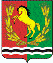 П О С Т А Н О В Л Е Н И ЕГЛАВЫ МУНИЦИПАЛЬНОГО ОБРАЗОВАНИЯ СТАРОКУЛЬШАРИПОВСКИЙ  СЕЛЬСОВЕТАСЕКЕЕВСКОГО  РАЙОНА ОРЕНБУРГСКОЙ ОБЛАСТИ  27 января    2017 года            с. Старокульшарипово                         № 2-пО  назначении ответственного лица за состоянием гидротехнических сооруженийв период прохождения весеннего паводка 2017 года    В целях обеспечения безопасности населения и проведения противопаводковых мероприятий на территории муниципального образования, руководствуясь статьей 5 Устава муниципального образования Старокульшариповский   сельсовет, постановляю:1.Назначить ответственными лицами за состоянием гидротехнических сооружений, расположенных на территории муниципального образования  Старокульшариповский сельсовет в период прохождения весеннего паводка 2017 года согласно приложению.2.Постановление вступает в силу после официального обнародования.Глава сельсовета                                                                              Р.Н.ХафизовРазослано: в дело, администрации района,  прокурору района.                                                                                            Приложение  к постановлению № 2 от 27.01.2017гСведения о закреплении ответственных лиц за гидротехнические сооружения на территории Старокульшариповского сельсовета№п\пНаименование ГТСНазначенный ответственный за безопасность ГТС в период паводкаКонтактные данные1.на руч. Кармаелга в 5.5 км севернее с. СтарокульшариповоАдминистрация МО «Старокульшариповский сельсовет». Глава адми-нистрации Хафизов Раил Назыфович(35351) 24-6-0189328494726star.selsoveta2010@yandex.ru2.пруд на овр. Березовский в 5 км ю-в от с. НовокульшариповоАдминистрация МО «Старокульшариповский сельсовет» Глава адми-нистрации Хафизов Раил  Назыфович(35351) 24-6-0189328494726star.selsoveta2010@yandex.ru3.пруд на овр. Березовский в 5 км южнее от с. НовокульшариповоАдминистрация МО «Старокульшариповский сельсовет». Глава адми-нистрации Хафизов Раил  Назыфович(35351) 24-6-0189328494726star.selsoveta2010@yandex.ru4.Пруд на ур. Уваровка в 8,5 км севернее п. Воздвиженка Физическое лицо (арендатор) Калимов Ринат Ахметович (по согласованию)892255667525.пруд на ручье Дубовый в 9,5 км севернее с. Воздвиженка Физическое лицо (арендатор) Калимов Ринат Ахметович(по согласованию)892255667526.Пруд на ручье Дубовый в 9 км южнее с. СтарокульшариповоФизическое лицо (арен-датор) Калимов Ринат Ахметович(по согла-сованию)892255667527.пруд на ручье б/н в 1 км южнее с. НовокульшариповоФизическое лицо (арендатор)Габдрахманов Талгат Асхатович (по согласованию)(35351) 24-6-0389325352690